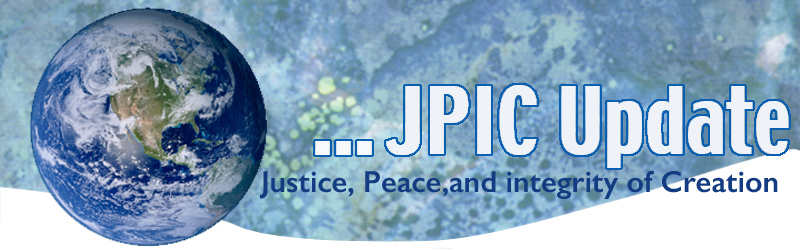 January 22, 2018CALENDARJanuary 28		World Leprosy DayJanuary 27		International Day in Memory of the Victims of the Holocaust ‘Our nation is built upon a history of immigration, dating back to our first pioneers, the Pilgrims. For more than three centuries, we have welcomed generations of immigrants to our melting pot of hyphenated America: British-Americans; Italian-Americans; Irish-Americans; Jewish-Americans; Mexican-Americans; Chinese-Americans; Indian-Americans’.Ami BeraTAKING ACTIONPut the Women’s March into ActionThe Women’s March this past week end created a lot of positive energy for change. Do not lose that energy. Continue the march with your voice and your fingers. Make those calls. Write those letters. Let President Trump and Congress know you support the Dreamers. Request just and human legislation that creates a legal path to citizenship for these young people. Be a voice for those who have lost Temporary Protective Status.  Request a legal path to citizenship for those who have been contributing to the work force and have made a home for themselves and their families here in the US. Make those calls! Write those letters. Put the march into action! President Trump Phone: 202 456-1414, Address: 1600 Pennsylvania Ave., Washington, DC 20500Phone 202 224-3121 to reach your member of Congress.See Attached Statement by the Sisters of St. Joseph of Carondelet in Support of Refugees and Immigrants.
An Opportunity for those who live in Los AngelesEach year Los Angeles counts the men, women, and children who are without a home and living on our streets, in shelters, and elsewhere. The information obtained through this process is vital to helping us understand the scope of the challenge our community faces and the specific areas where we need to focus our attention.The 2018 Greater Los Angeles Homeless Count will be held over three nights from January 23 to January 25. Each night will focus on different parts of the County:Tuesday, January 23: San Fernando, Santa Clarita, & San Gabriel ValleysWednesday, January 24: South Bay/Harbor Cities & East and West Los Angeles CountyThursday, January 25: Antelope Valley, Metro Los Angeles, & South Los Angeles CountyI hope you will join St. Joseph Center in making a difference by volunteering to help with the Count! You can learn more and sign up help here:http://www.theycountwillyou.org/INFORMATION Good News for the EarthSurfing event in Hawaii accomplishes zero carbon emissions
During the Vans Triple Crown of Surfing, event organizers celebrated sustainability by managing to deliver a zero carbon emissions event while raising awareness about oceans protection among surfers and visitors.Adidas moves forward sustainability in fashion
Adidas, one of the global leaders in the sporting industry, has partnered with Fashion For Good – a global platform acting as a convener for change, to scale up sustainable innovation in the apparel industry.Chernobyl is being transformed into a solar energy complex
More than 30 years after the Chernobyl nuclear disaster hit Ukraine and the entire site was left abandoned, solar energy farms are now offering a way to create value and supply clean electricity to the region.RESOURCESWant to change the world? Start by being brave enough to care (11 minutes)Artist and poet Cleo Wade recites a moving poem about being an advocate for love and acceptance in a time when both seem in short supply. Woven between stories of people at the beginning and end of their lives, she shares some truths about growing up (and speaking up) and reflects on the wisdom of a life well-lived, leaving us with a simple yet enduring takeaway: be good to yourself, be good to others, be good to the earth. "The world will say to you, 'Be a better person,'" Wade says. "Do not be afraid to say, 'Yes.'"You may want to read a good analysis of the response of Pope, Bishops, and religious to President Trump during his first year in office.https://www.americamagazine.org/politics-society/2018/01/19/trumps-first-year-catholic-leaders-made-strong-condemnations-alongWatch now »